Победа НИВЫ над ШЕВРОЛЕ. РОССИЯ вперёд!!!Ещё в декабре 2019 года стало известно о грядущих изменениях для Chevrolet Niva. И вот! АвтоВАЗ выкупил долю 50% акций в совместном с General Motors предприятии и в апреле переименовал "GM-AvtoVAZ" в "Лада Запад Тольятти" и на 100% автопредприятие перешло под контроль российской компании. Таким образом, модель Нива сменила марку. Автомобиль долгое время уже находится в топ-5 лучших автомобилей (по количеству продаж) на российском авторынке в сегменте SUV. Поклонников у модели немало у нас и за рубежом.С 10 июЛя 2020 года машина СНОВА продаётся русский автомобиль под именем НИВА (ВА3-2123) до 13 мая 2023 года – потом замена на новую модель!Внедорожник Chevrolet Niva оснащен 1,7-литровым бензиновым мотором, выдающим 80 л. с. и 125 Н·м крутящего момента. Двигатель сочетается с пятиступенчатой механической трансмиссией и постоянным полным приводом с двухдиапазонной раздаточной коробкой и блокирующимся межосевым дифференциалом. Цены на автомобиль начинаются от 670 000 рублей (без учета скидок).

Как появилась Chevrolet NivaПроизводство ВАЗ-2121 началось на АвтоВАЗе 5 апреля 1977 года. Модель стала первой собственной разработкой предприятия — в ее создании полагались только на свои силы и не использовали технологии Fiat. «Ниву» быстро оценили за ее внедорожные свойства и надежность не только на отечественном рынке — машину успешно поставляли и на экспорт.

За время производства автомобиль пережил совсем немного обновлений. Варианты обновленной «Нивы» появились еще в конце 80-х годов, но концепт новой модели ВАЗ-2123 показали только в 1998 г. на Московском международном автосалоне. В 2001 г. в Тольятти даже началась предсерийная сборка, но предприятие с трудом переживало кризис 1998 г. и не смогло запустить серийное производство.Для того чтобы начать проект, 27 июня 2001 г. было принято решение создать СП с General Motors. Набор персонала начался с 27 августа, а строительные работы — с октября 2001 года. Вклад сторон в уставный капитал СП составил $238,2 млн: General Motors вложил $99,1 млн денежными средствами и оборудованием (41,61%). АвтоВАЗ также инвестировал $99,1 млн, передав интеллектуальную собственность (патенты, свидетельства и торговую марку на автомобиль Niva (модель 2121), инженерные системы, здания и сооружения (41,61%).

В свою очередь, Европейский банк реконструкции и развития (ЕБРР) вложил $40 млн денежными средствами (16,78%) и выдал кредит на $100 млн. Общая сумма инвестиций в проект составила $338,2 млн. В итоге Chevrolet стал использовать знаменитый бренд для продвижения своих моделей, а с 2005 года выпускаемая на АвтоВАЗе модель Niva сменила название на Lada 4x4 – она отдала своё имя «америкосам»…В 2012 году на заводе рассказывали, что работают над Chevrolet Niva нового поколения и представят модель в 2016 году. На Московском автосалоне 2014 г. даже был представлен концепт-кар Chevrolet Niva. Производство хотели начать в новом цехе в Тольятти, причем машину планировали оснастить мотором от PSA Peugeot Citroen мощностью 135 л. с., над коробкой передач и раздаткой работали специалисты из Индии и Италии. Под проект построили штамповочный и кузовной цеха в Тольятти, там успели выпустить несколько предсерийных образцов и провести испытания. Но в итоге проект заморозили.

Внедорожник Chevrolet Niva текущего поколения оснащен 1,7-литровым бензиновым мотором, выдающим 80 л. с. и 125 Н·м крутящего момента. Двигатель сочетается с пятиступенчатой механической трансмиссией и постоянным полным приводом с двухдиапазонной раздаточной коробкой и блокируемым межосевым дифференциалом. Цены на автомобили стартуют с отметки 687 000 рублей. Продажи модели год от года были относительно небольшими, но стабильными. Так, в 2016 г. было продано 29 844 единиц, в 2017-м — 31 212 единиц, а в 2018-м — 29 235 штук. За девять месяцев 2019 г. в России купили около 15 000 этих автомобилей.

Вообще, изначально Chevrolet Niva была ВАЗом под индексом 2123. Автомобиль был полностью тольяттинской разработкой и в 2000-ом году была выпущена партия, готовых к продаже, машин с ладьей на решетке радиатора. Машины были «кривые», со страшными зазорами и перекосами.Позже, в 2001-ом году, когда у предприятия образовался кризис и предстоящее банкротство, АвтоВАЗ и американский GM создали совместное предприятие "GM-AvtoVAZ". Нива-2 подверглась доработке, сменила бренд и стала реализовываться под маркой Chevrolet .Надо отметить, что даже после "перебрендирования" сборка основных узлов и деталей внедорожника так и продолжилась на мощностях тольяттинского автозавода. На совместном же предприятии происходила покраска и окончательная сборка автомобиля.За все время существования Нивы, было произведено более 700 тысяч единиц. Последние 6 меяцев 2020 года модель продолжала продаваться под маркой Chevrolet. При этом реализовывалась она через сеть салонов LADA. С 10 июля 2020 года новые Нивы уже представлены под брендом Лада.Chevrolet Niva прекратила свое существование: компактный кроссовер теперь снова продаваётся под брендом Lada. Об этом свидетельствует свежее Одобрение типа транспортного средства (ОТТС) на модель, опубликованное в базе Росстандарта.Смена марки связано с тем, что в декабре 2019 года АвтоВАЗ выкупил 50%-ю долю американцев в СП «GM-АвтоВАЗ». А в апреле 2020 года АвтоВАЗ переименовал завод GM-AvtoVAZ в «Лада Запад Тольятти» (ЛЗТ).Chevrolet Niva уже производили под маркой Lada - в 2001 году, еще до запуска СП, ныне не существующее опытно-промышленное производство АвтоВАЗа выпустило по обходным технологиям товарную партию внедорожников под именем Lada Niva-2 (ВАЗ-2123). Под российской маркой было собрано около 800 машин.Что теперь будет с Lada NivaИзначально, планировалось вернуть имя «Нива» на традиционную Lada 4x4. Когда-то она это имя потеряла, но можно было бы и вернуть традиционное название модели. С одной стороны, это было бы неплохо для поклонников этого внедорожника. С другой стороны, это внесёт неразбериху на рынок, и придётся переделывать уж очень много документов, допусков и лицензий. Напомним, что Lada 4x4 продаётся на 20-ти рынках мира. Менять название — не самое экономически выгодное решение. Тем более в условиях рыночных отношений. То есть, меняться именами машины не будут. По крайней мере в ближайшие два года, до смены поколений с мая 2023 года.Судьба обоих автомобилей примерно такова. Обычная Lada 4x4 получила ряд обновлений салона и немного внешности (противотуманки и так далее). Но это незначительно. В таком виде она будет продаваться ещё продолжительное время. Стоит отметить, что и клиенты большего не требуют. Машина олдскульная, простая и дешёвая в обслуживании, тем и интересна для покупателя. Полная смена поколений возможна только в 2023 году.Что касается Chevrolet Niva, то до марта 2020 года она производилась, как и было. Но с июля на внедорожнике сменили шильдик на вазовский. И автомобиль теперь продаваётся под названием Lada Niva. До тех пор, пока не истечёт документ ОТТС (одобрение типа транспортного средства) в 12.2022 и 05.2023. А далее посмотрим. В любом случае, АвтоВАЗ станет на время лидером в сегменте SUV по общим продажам.Есть мнение о том, что выпускать два внедорожника на одном предприятии будет просто нецелесообразно. Избавятся от «Шнивы» с мая 2023 года. Именно, от неё. Контракты с поставщиками просто не будут перезаключать, и всё. Эта модель отправится на свалку истории...Срок действия нового ОТТС заканчивается 13 мая 2023 года. Предыдущее Одобрение типа транспортного средства действовало до декабря 2022 года.Сегодня Lada/Chevrolet Niva стоит от 686 000 рублей.ИЗМЕНЕНИЯ:Была переработана решетка радиатора с бампером, дабы гармонично вписать туда фирменную ладью Лады. Аналогично поступили и с рулевым колесом, где "шильдик" был также заменен. Кроме того, освежили приборную панель, сделав ее похожей на таковую в других моделях ВАЗа.По технике без изменений. Тот же бензиновый 1,7-литровый силовой агрегат на 83 лошадиных силы, механическая коробка передач на пять ступеней и "раздатка" с понижающим рядом и блокировкой дифференциала между осями.Среди комплектаций сохранится версия для более серьезного бездорожья. Раньше это была Chevrolet Niva LE. Новое же название Lada Niva Off-Road.Сейчас Нива с "крестиком шевроле" стоит 695-869 тысяч рублей. Цены на автомобили под маркой Лада ещё не объявили. Маркетологи АвтоВАЗа надеются на рост продаж внедорожника, так как дилерская сеть завода является самой крупной в стране.Представленная Lada Niva будет выпускаться в течении следующих трех лет. Причем в конце 2020 года-начале 2021 автомобиль должен пережить рестайлинг. Новое же поколение запланировано с мая 2023 года.В планах АвтоВАЗа из нынешней Шнивы сделать несколько моделей:1. Укороченную и облегченную трехдверку с теми же агрегатами, отчего она станет более динамичной и доступной по цене.2. Пятидверку с новой передней частью от анонсированного ранее концепта, с 1,8 л=122 л.с. двигателем от Весты и усиленной трансмиссией, но с той же компоновкой, что и у Шнивы.3. Временно может сохранится на какое-то время и нынешняя пятидверка с теми же агрегатами для увеличения модельного ряда.Перспективная старая Лада 4х4 получит новый кузов на базе Дастера, т.е. перейдет в разряд кроссоверов. Сегодняшние Лада 4х4 как 3-х так и 5-ти дверки будут выпускаться до падения спроса на них ниже какого-то критического уровня – а спрос на неё не упадёт никогда (её даже в Германии отлично покупают – простая, проходимая и очень дешёвая для них, и не только рыбакам и охотникам, но и фермерам и дачникам…).Но, это только планы - АвтоВАЗ своих планов пока не озвучивает.Президент и генеральный директор АвтоВАЗа Ив Каракатзанис поблагодарил партнеров из GM за более чем 18-летнее плодотворное сотрудничество: «В рамках соглашения АвтоВАЗ получит второй классический внедорожник в линейке автомобилей. Предложение Niva органично дополнит легендарный 4x4 и поддержит дальнейшее развитие АвтоВАЗа. Исторически производственные процессы СП глубоко связаны с основной площадкой АвтоВАЗа в Тольятти, что является отличной отправной точкой для дальнейшего развития с целью повышения уровня удовлетворенности покупателей нашей знаменитой Niva». В России американский GM представлен брендами Cadillac и Chevrolet.Обновленная Niva в будущем составит конкуренцию Renault Duster. Чтобы развести две эти модели, АвтоВАЗу нужно будет сохранить для Niva определенную утилитарность. При этом появление обновленной модели Duster в России, которое рано или поздно должно было произойти, заметно упростит задачу при формировании облика моделей.

С 1 июНя 2018 года на АвтоВАЗе снова сменился президент — место Николая Мора занял Ив Каракатзанис (13.04.1964 г.р., г.Марсель-Франция, французский промышленник). Мор после двух лет руководства тольяттинским гигантом сосредоточится на исполнении обязанностей старшего вице-президента Renault и руководителя региона Евразия, однако останется на АвтоВАЗе в должности заместителя председателя совета директоров. В частности, Мор продолжит контролировать финансовое оздоровление предприятия и выполнение среднесрочного плана развития.
Ив Каракатзанис начал свою карьеру в агентстве Bossard Consultants, а затем долгое время трудился в компании Hewlett Packard. В Renault новый глава АвтоВАЗа перебрался в 1992 г., где до 1995 г. работал в отделе логистики. Затем Каракатзанис был задействован на производстве и отвечал за процессы сборки и окраски на заводе Renault во Флине.В 1999-м году Ив возглавил отдел качества французского производителя, а три года спустя занялся запуском производства новых моделей, в том числе отвечал за запуск Clio третьего поколения.

Затем Каракатзанис вновь занимался закупками и логистикой комплектующих в евразийском регионе. А в 2008 г. стал одним из создателей глобальной системы закупок для нужд альянса Renault-Nissan (ARNPO), которую сами и возглавил в 2010-м.

До АвтоВАЗа Каракатзанис занимал пост генерального директора Renault в Румынии, где отвечал за всю коммерческую и производственную деятельность. Он также занимал должность президента и генерального директора Automobile Dacia SA.

Главным достижением Каркатзаниса на текущей работе считалось стабильное увеличение производства и экспансия марки Dacia на внешние рынки.

С начала работы Каракатзаниса марка Dacia увеличивала продажи в мире в среднем на 5% в год. В 2015-м румынская марка реализовала в Европе и Северной Африке более 500 000 автомобилей, а в 2017 году этот показатель достиг 600 000 единиц.

При этом сама Румыния для Dacia — это лишь восьмой рынок по объему сбываемой продукции. А главными регионами остаются Франция, где продажа автомобилей Dacia составляет почти 100 000 единиц в год, а также страны Северной Африки, в частности Марокко. В последней, кстати, у Dacia есть даже сборочное предприятие.

Нечто подобное с расширением производства и увеличением экспорта ждут от Каракатзанис и на новой должности в России. Тем более, что в текущей ситуации снизившийся курс рубля может благотворно сказаться на экспортной стоимости моделей Lada.

«Несмотря на некоторые сохраняющиеся риски, АвтоВАЗ уверенно выполняет план финансового оздоровления. С приходом Ива Каракатзаниса мы планируем продолжить развивать продажи Lada в России и за рубежом, оптимизировать затраты как на уровне компании, так и в сотрудничестве с поставщиками, а также обновлять модельную линейку — все эти действия обеспечат выполнение среднесрочного плана развития», — рассказал о планах председатель совета директоров ПАО «АвтоВАЗ» Сергей Скворцов.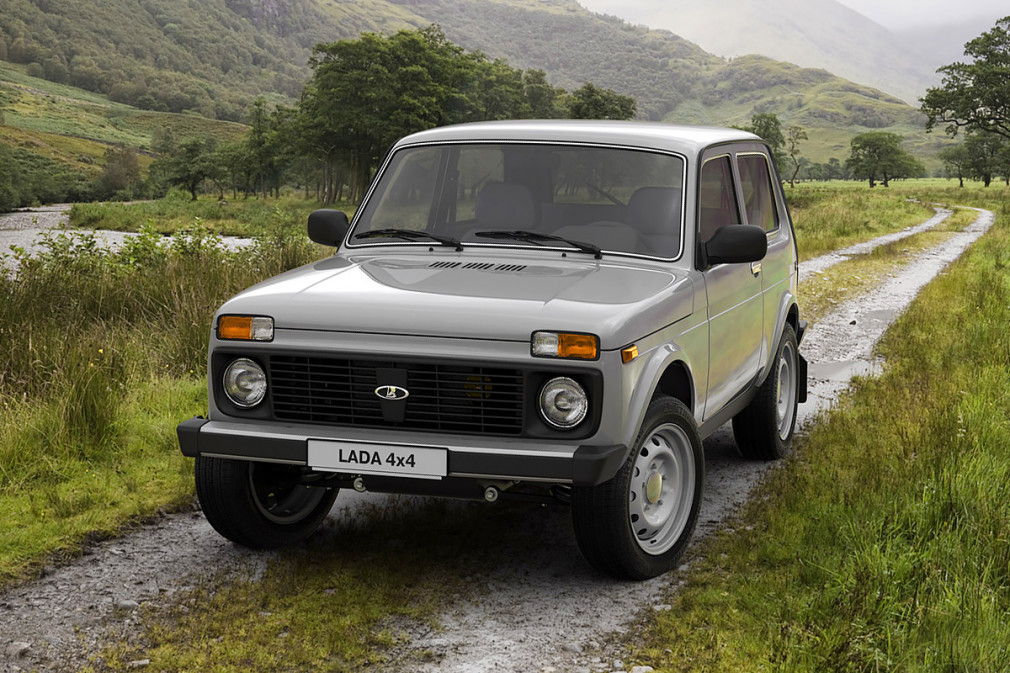 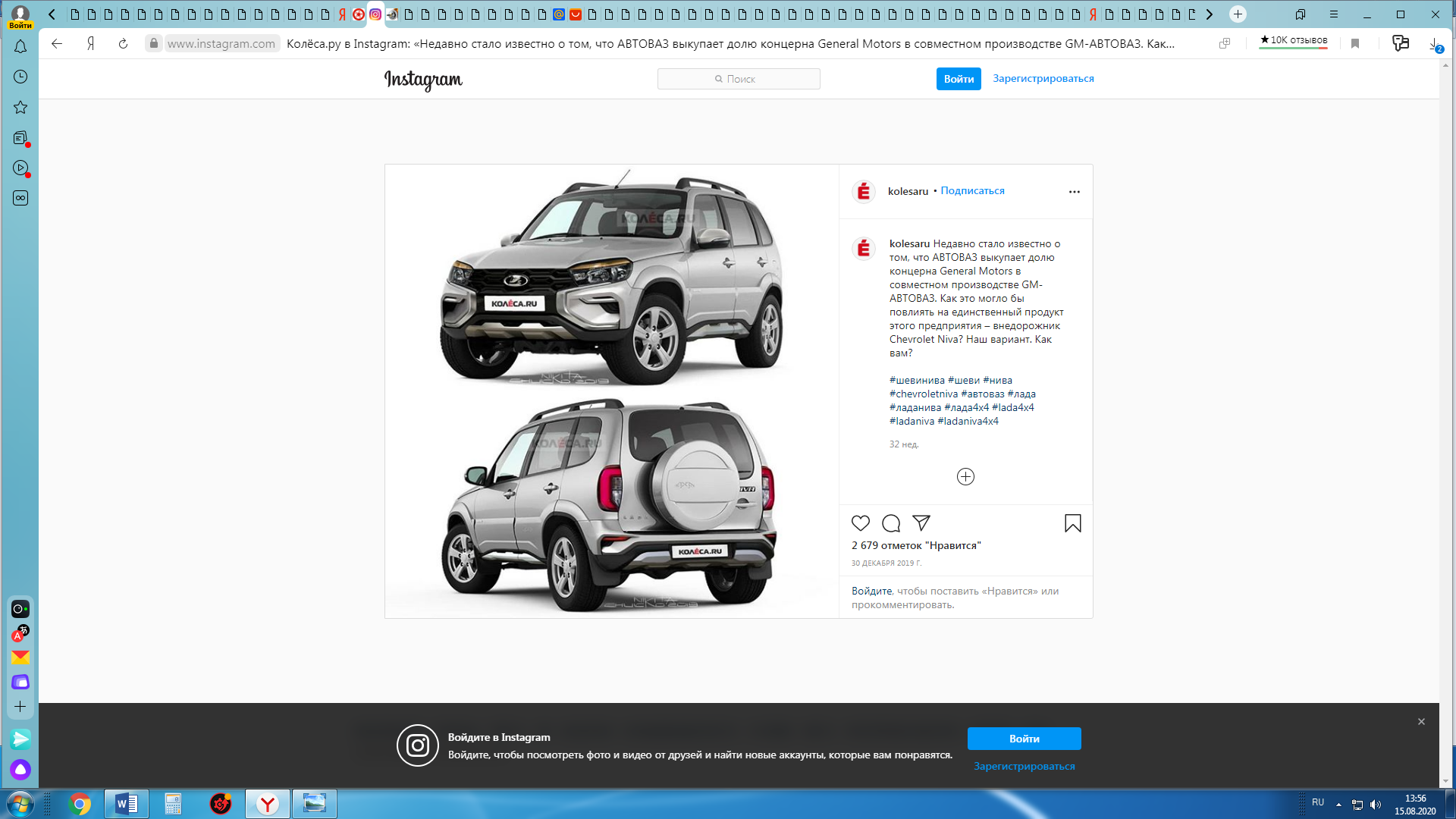 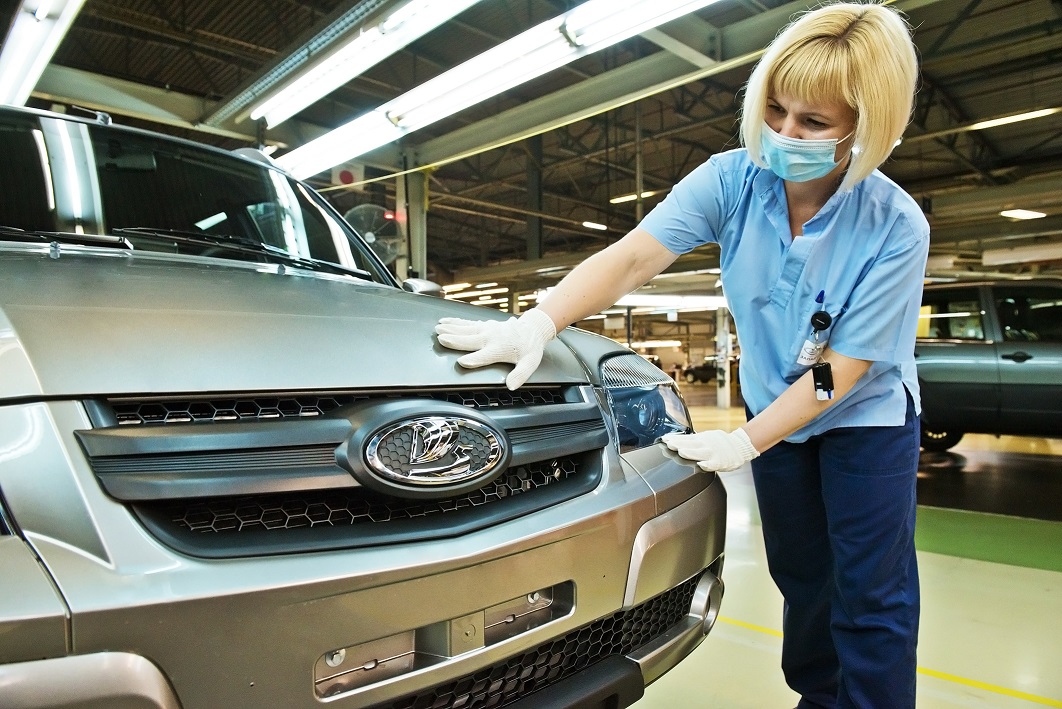 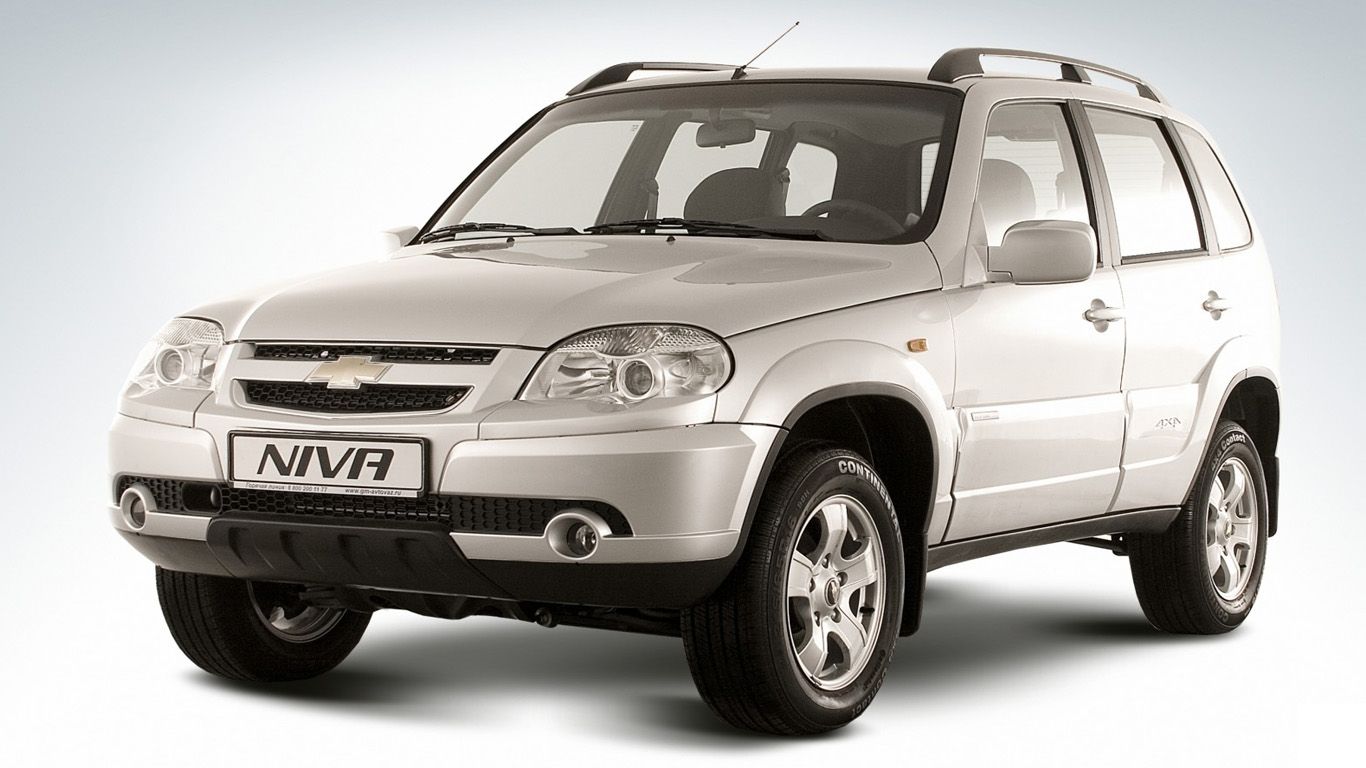 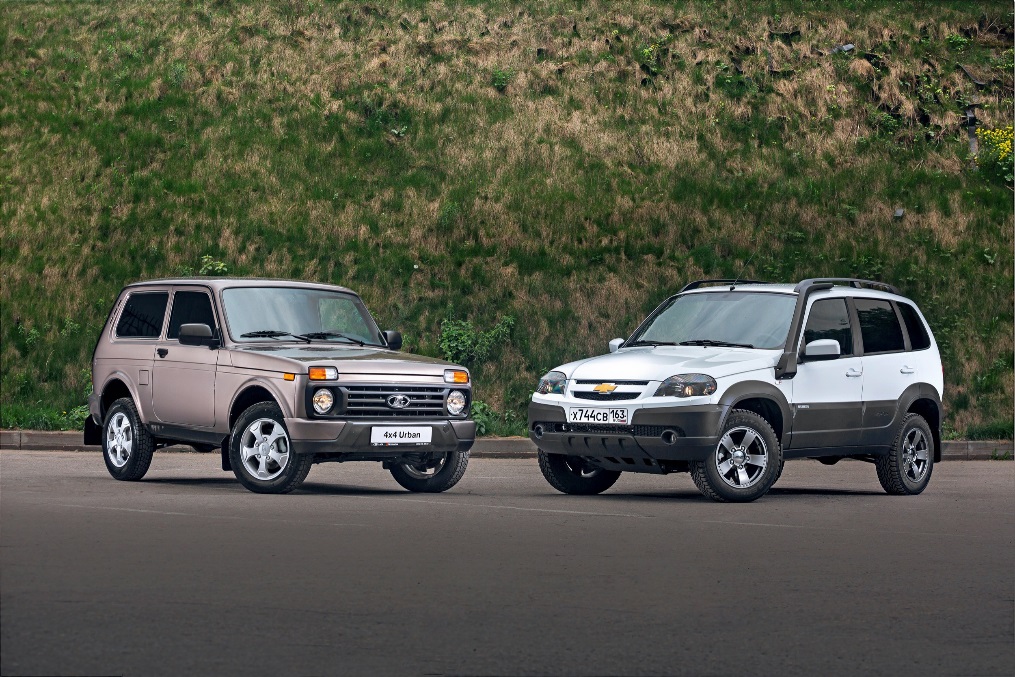 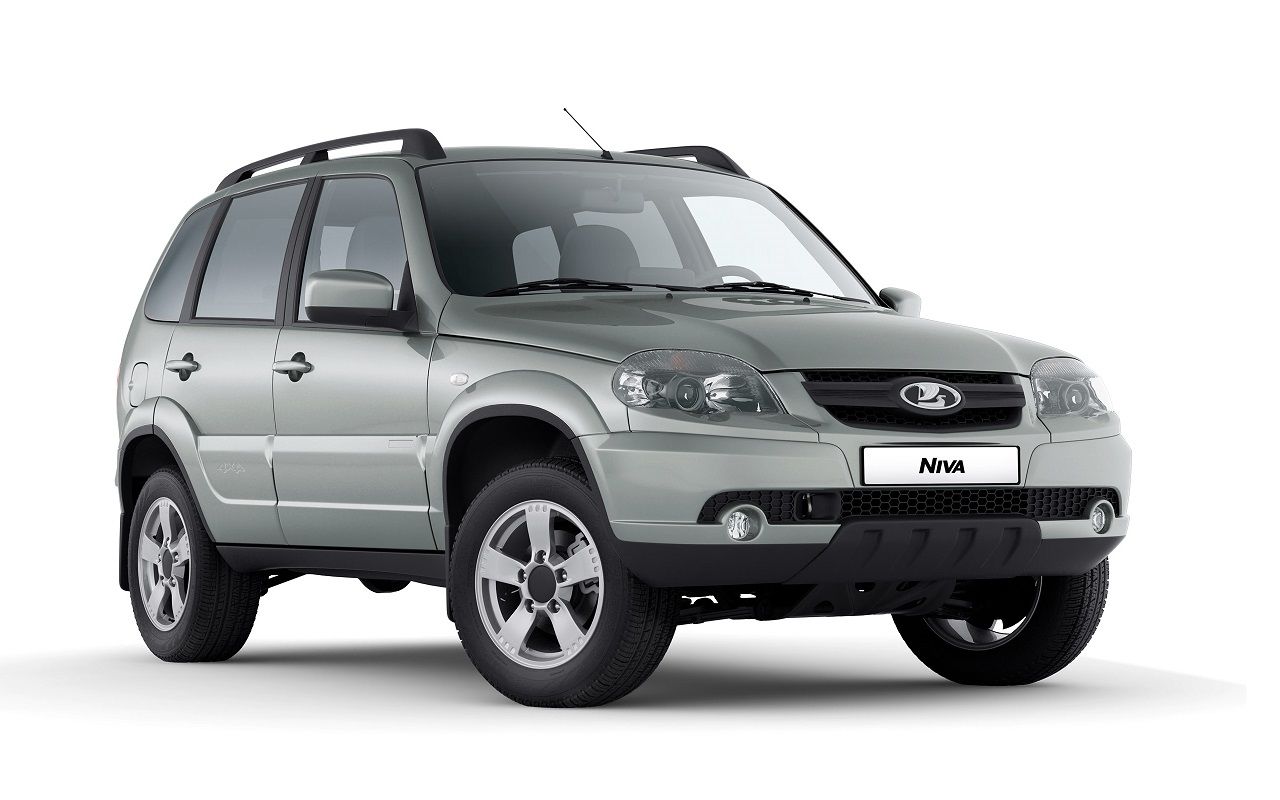 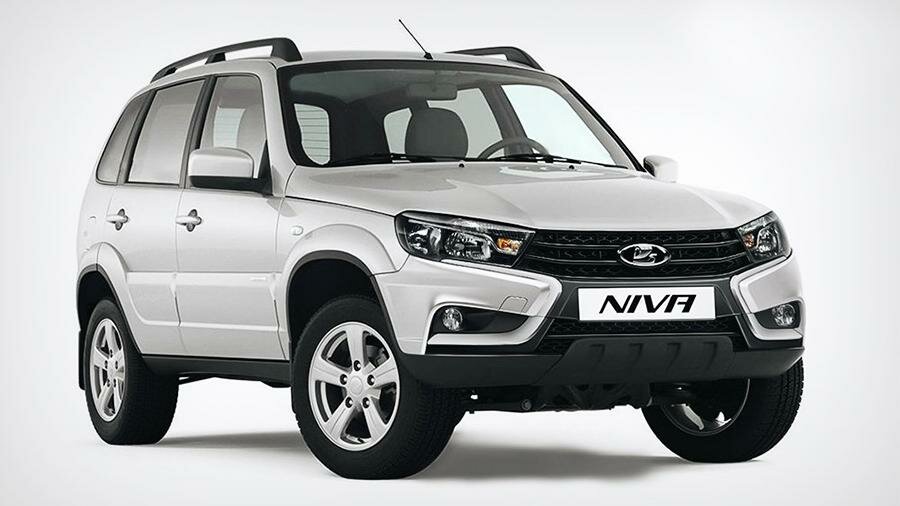 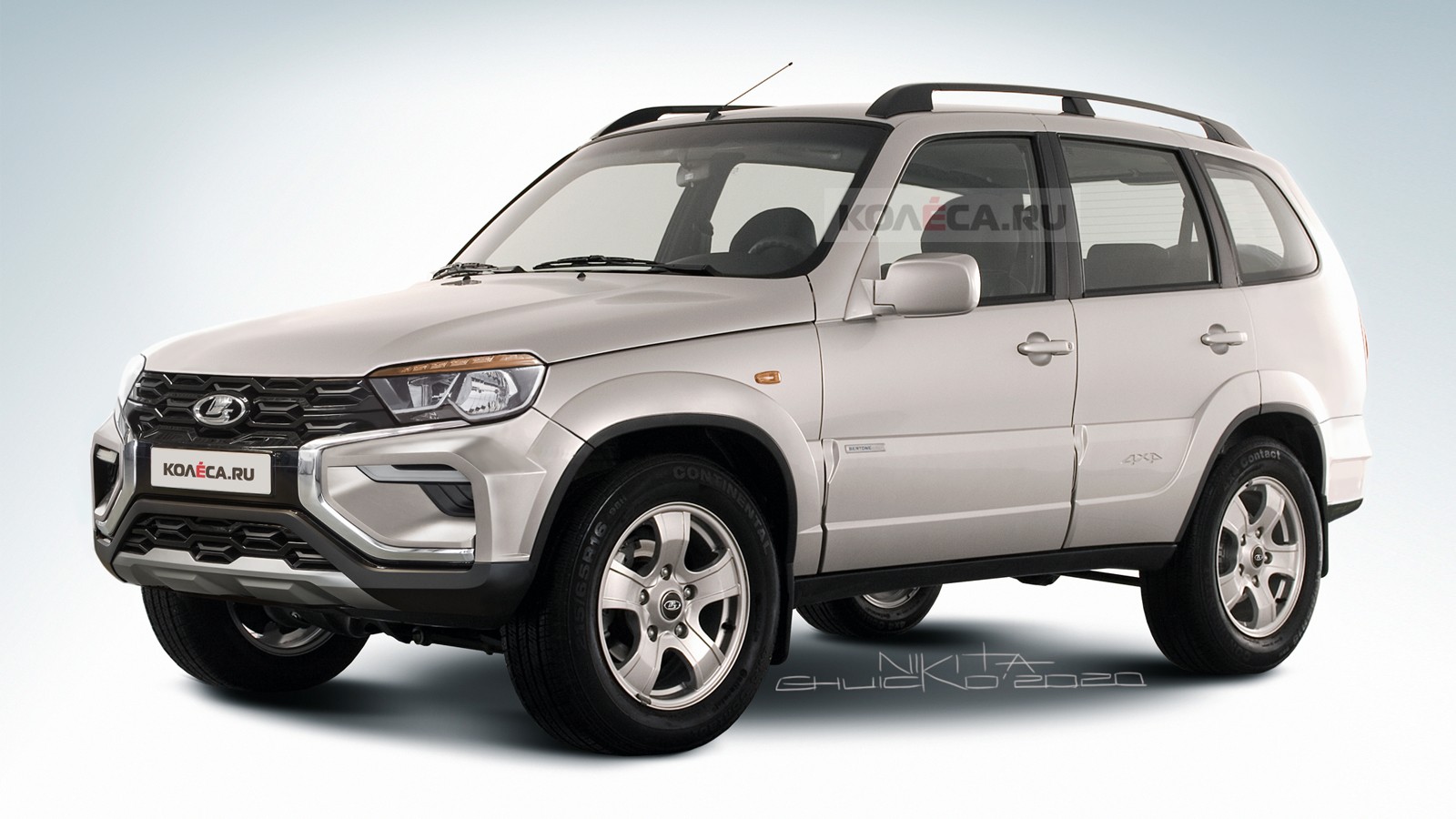 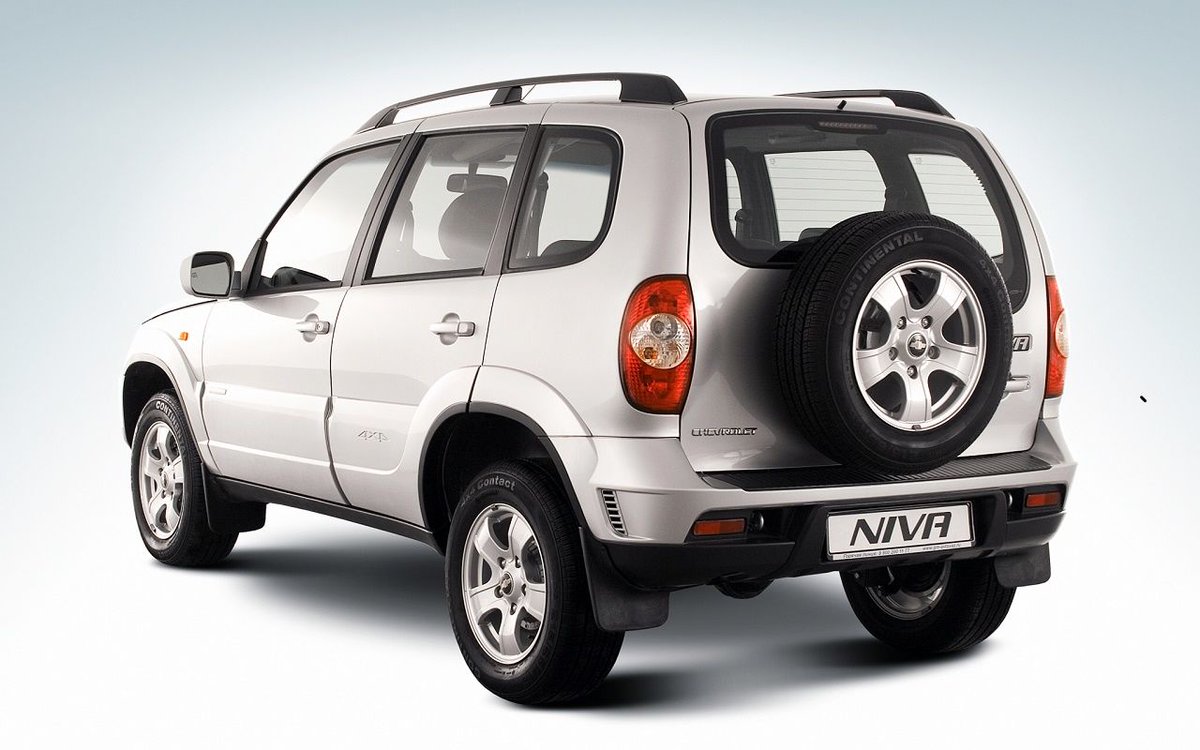 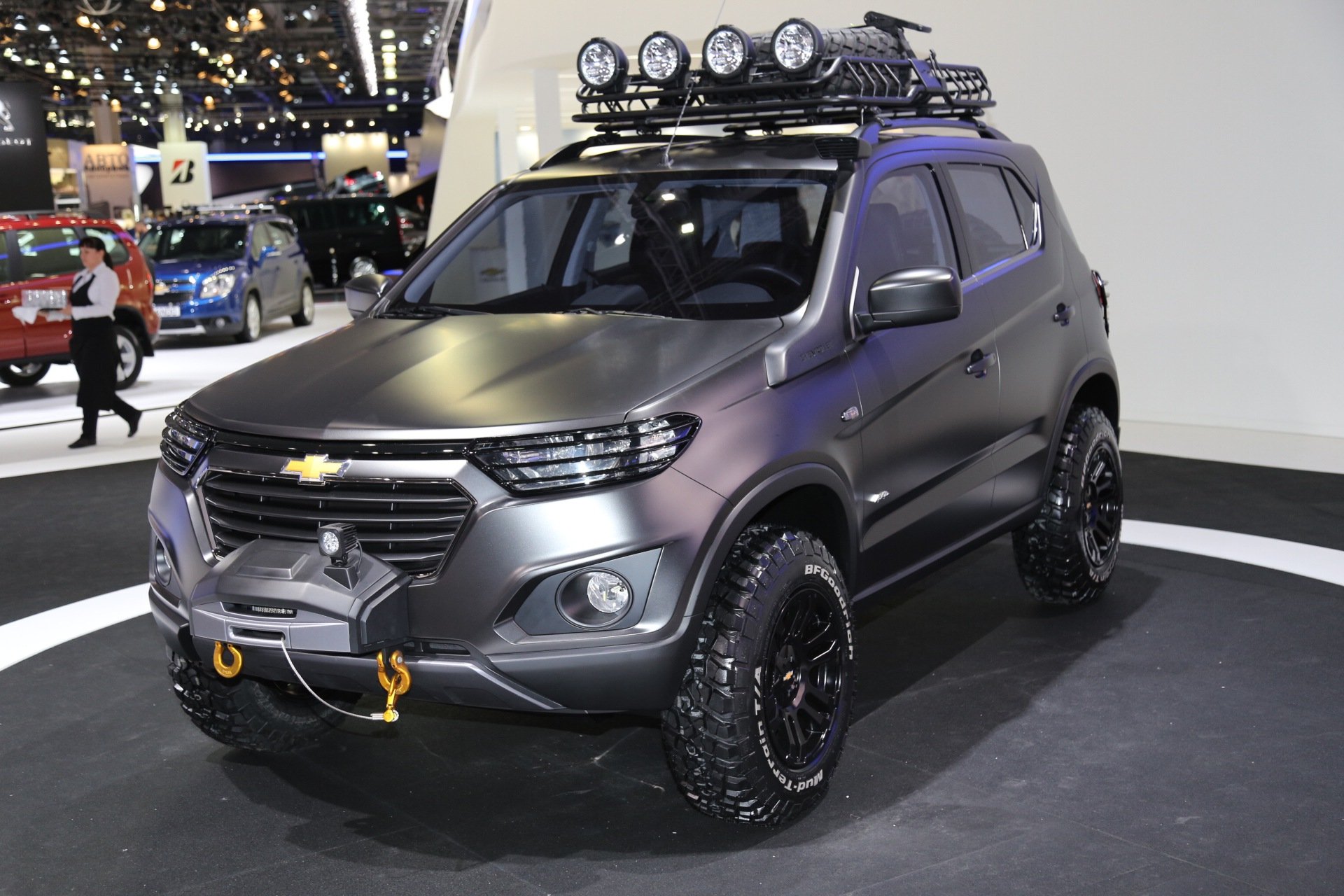 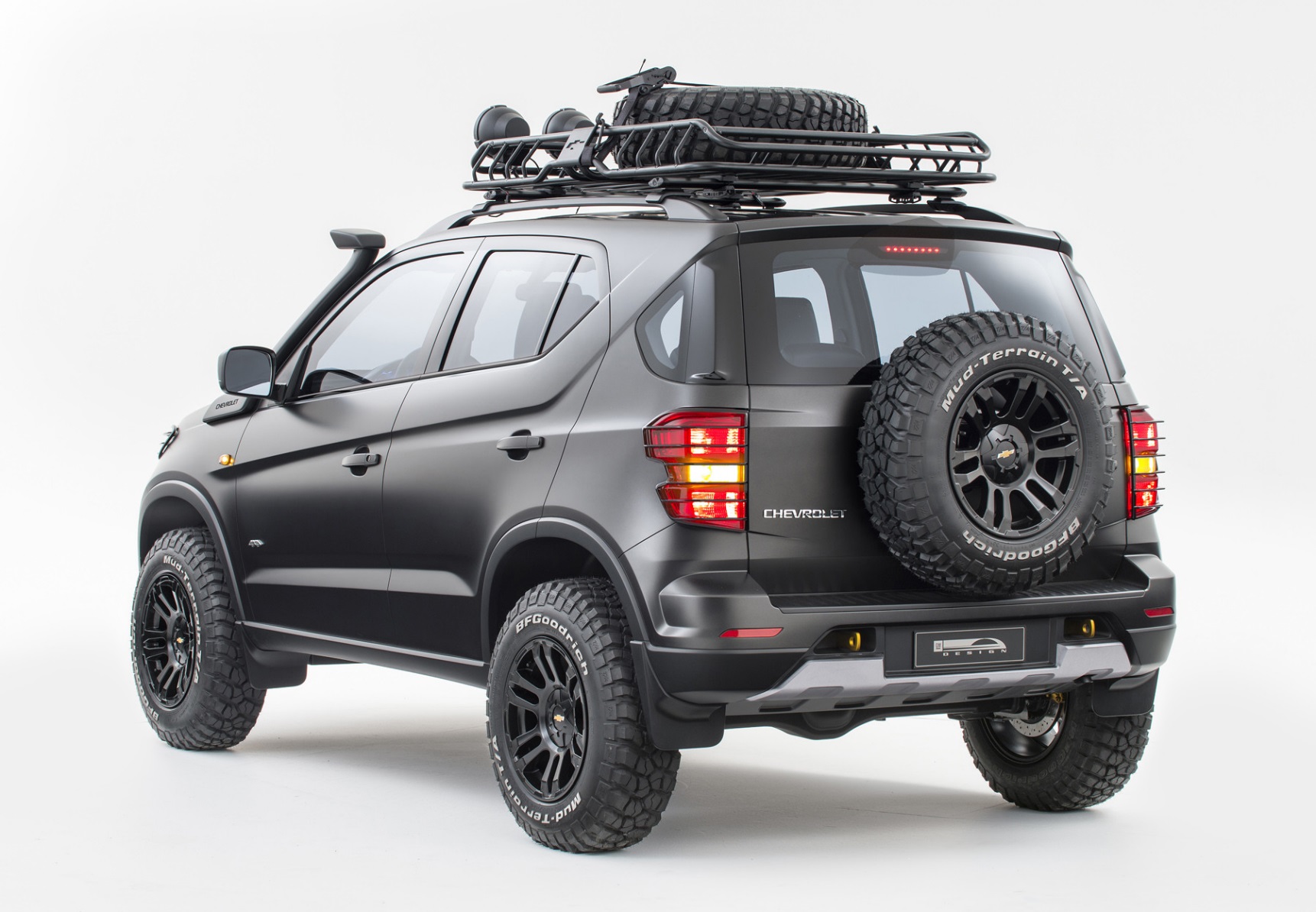 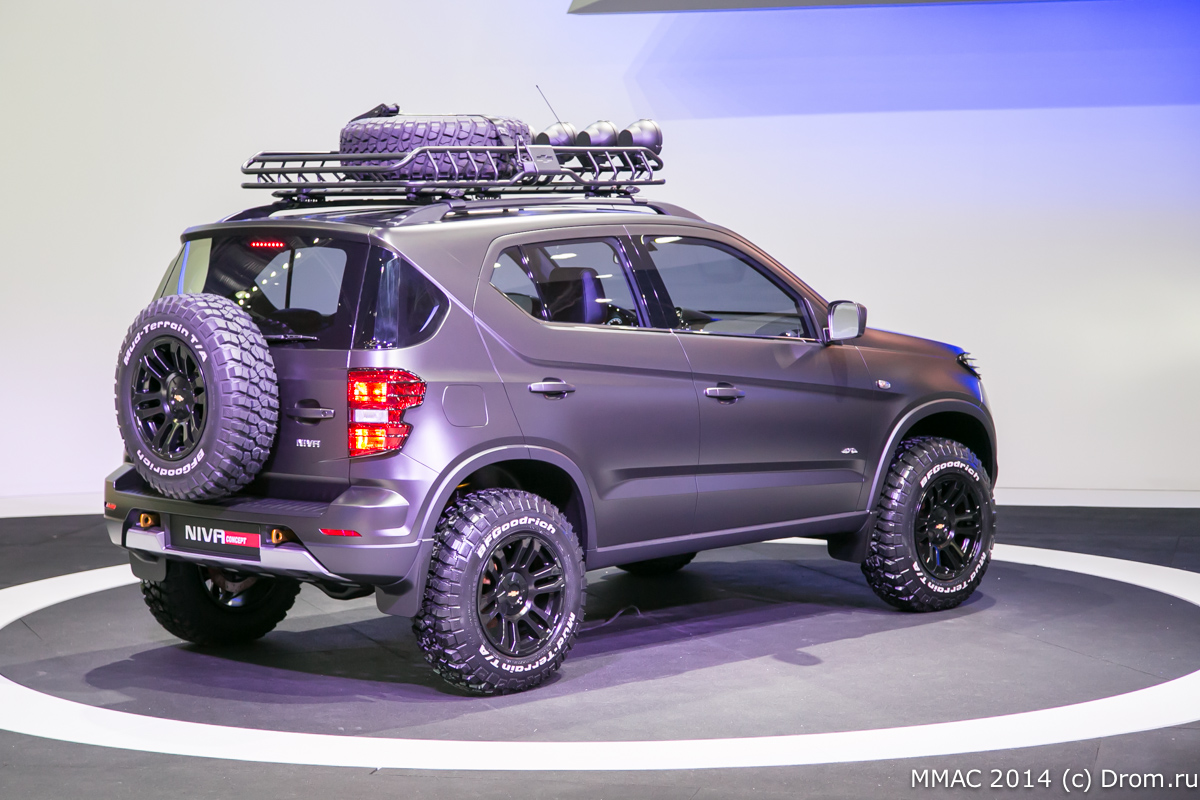 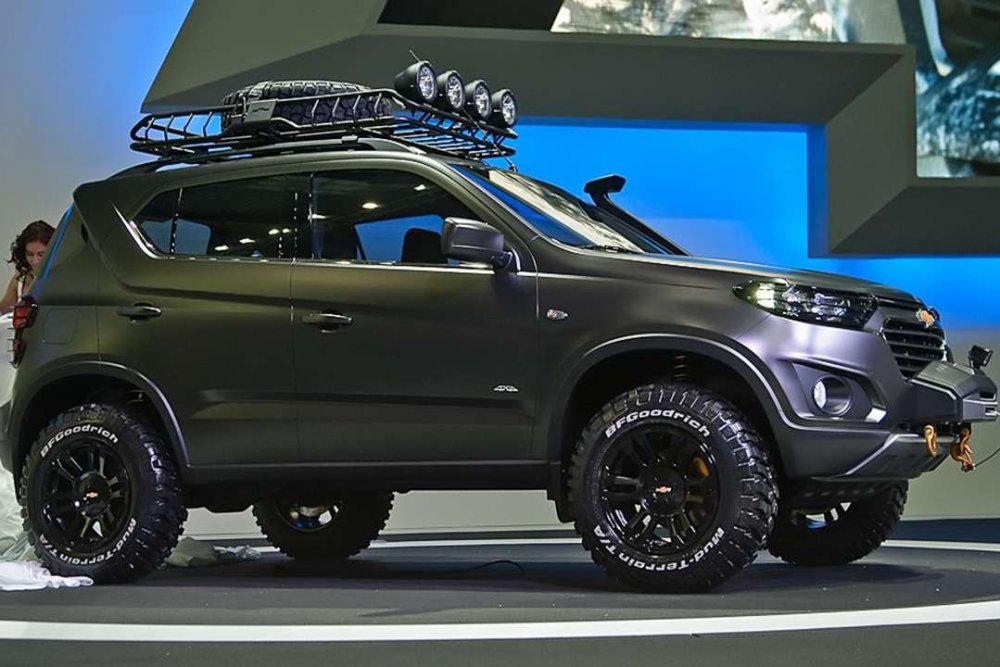 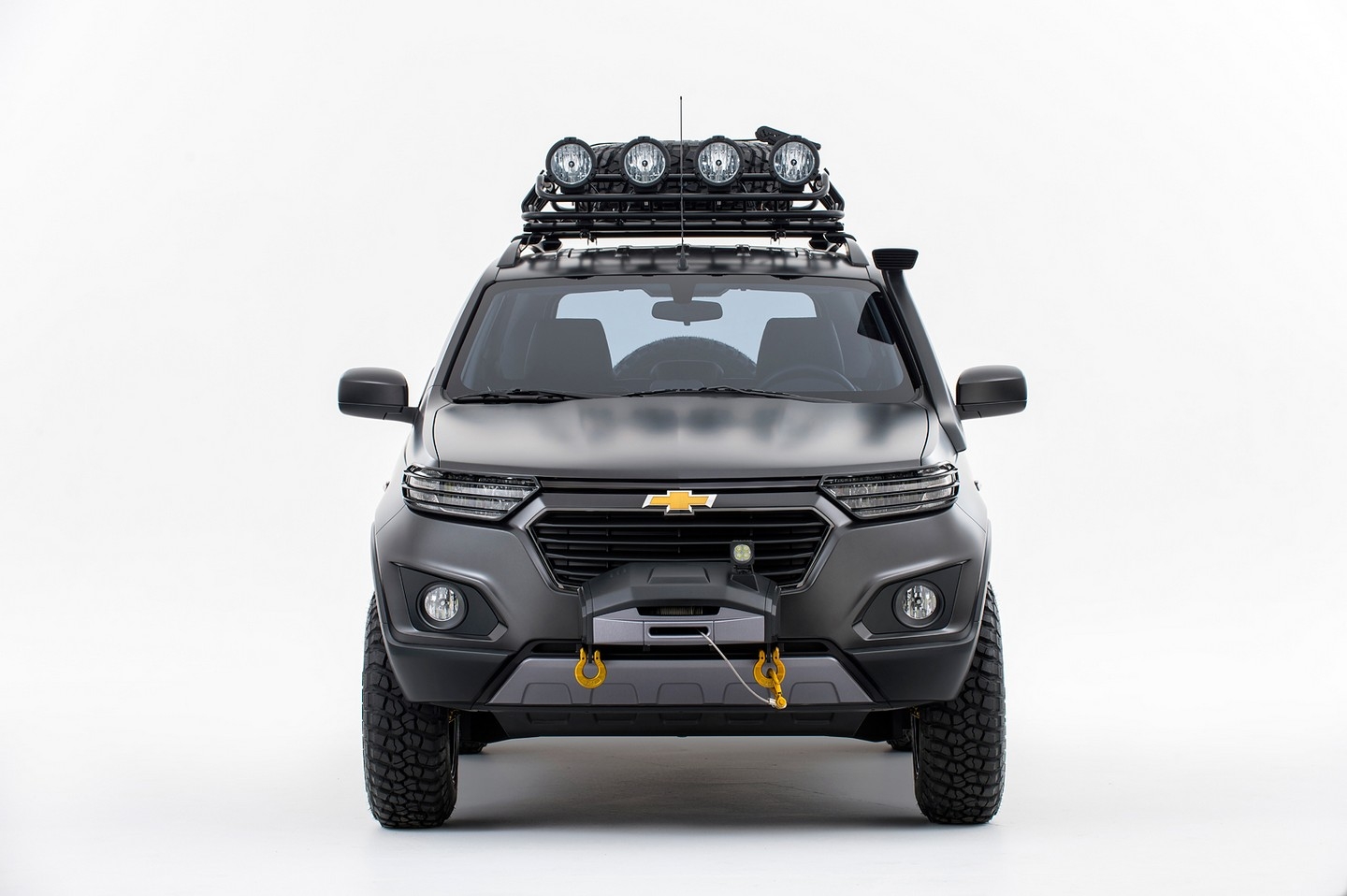 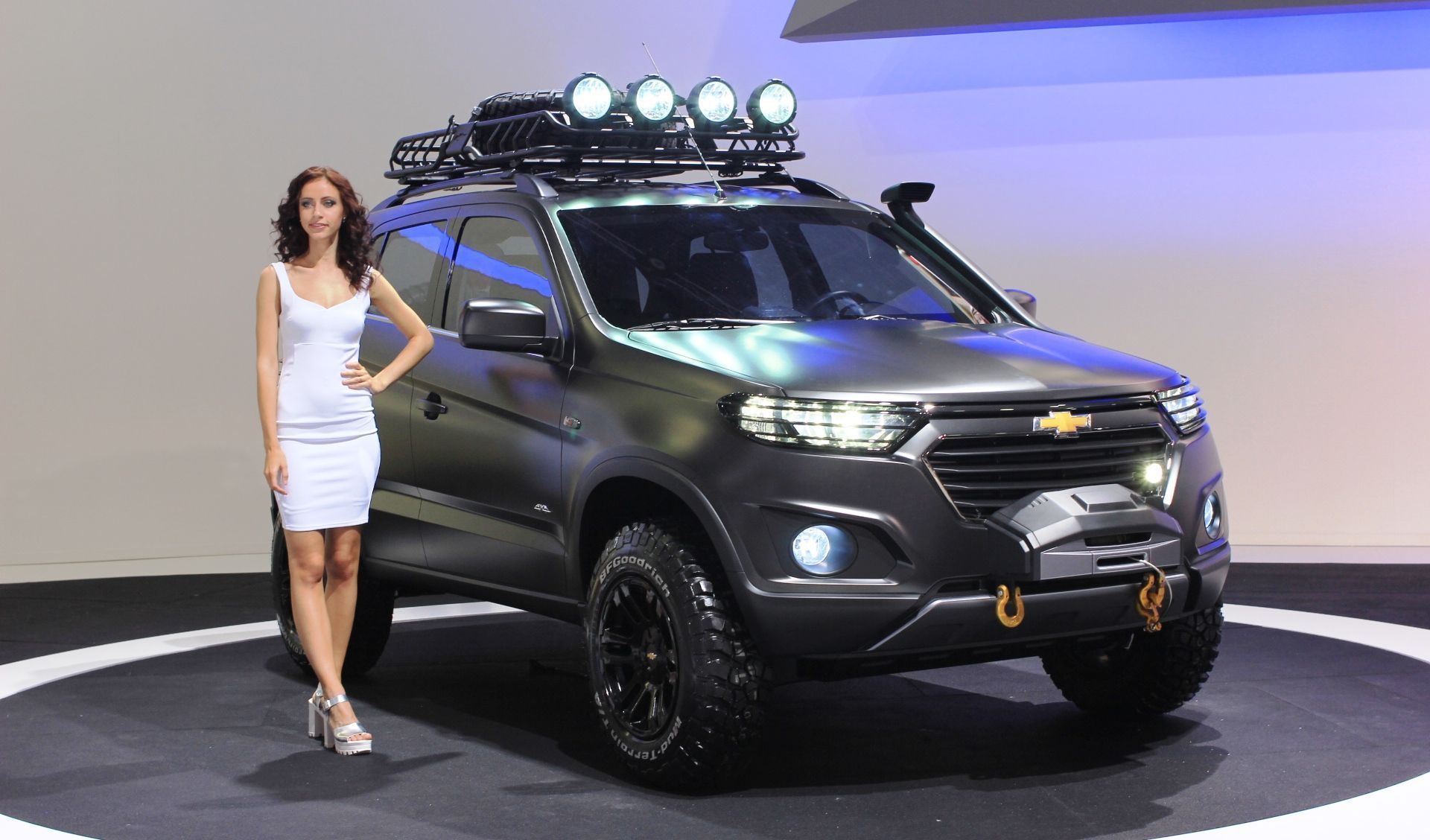 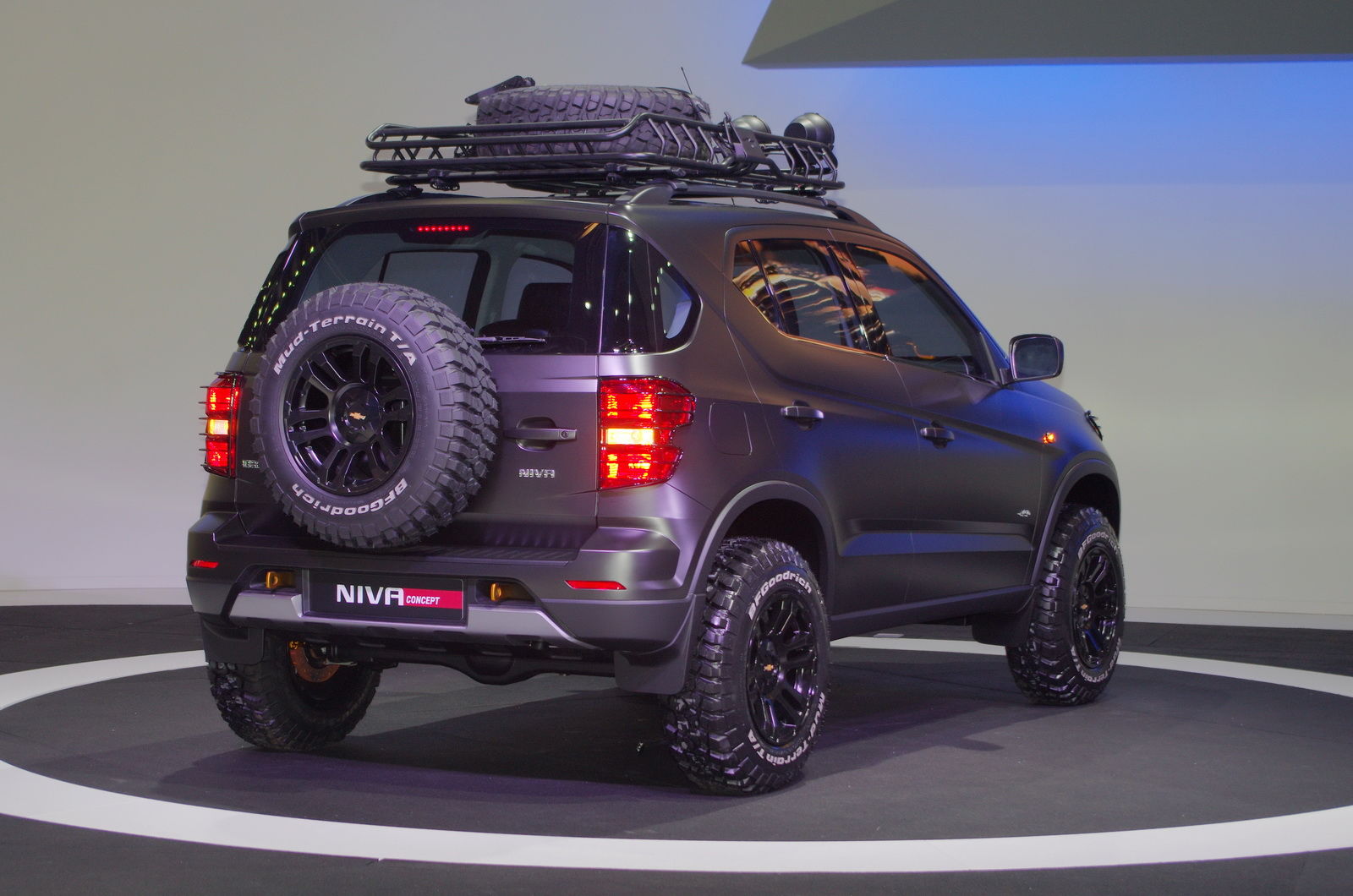 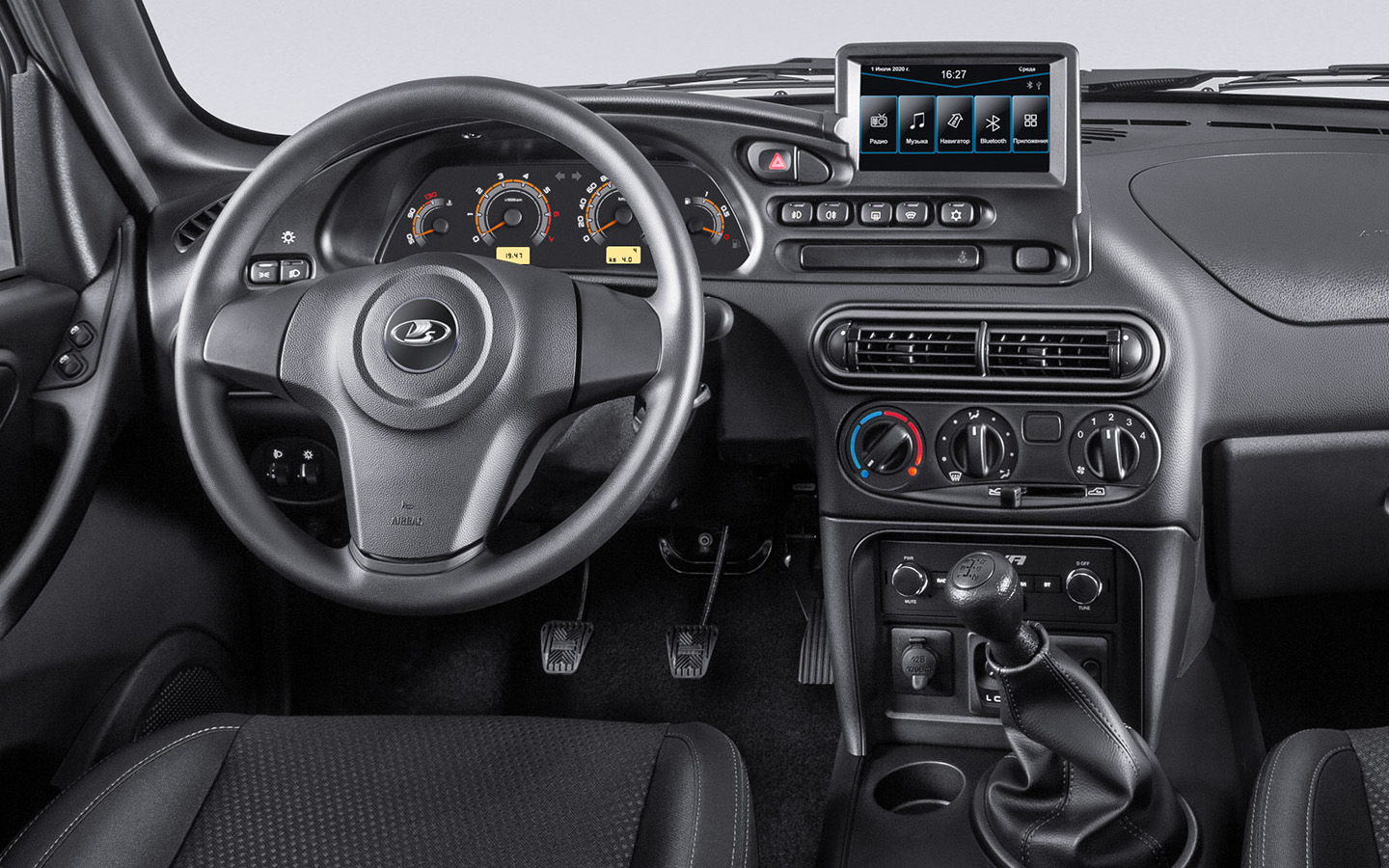 